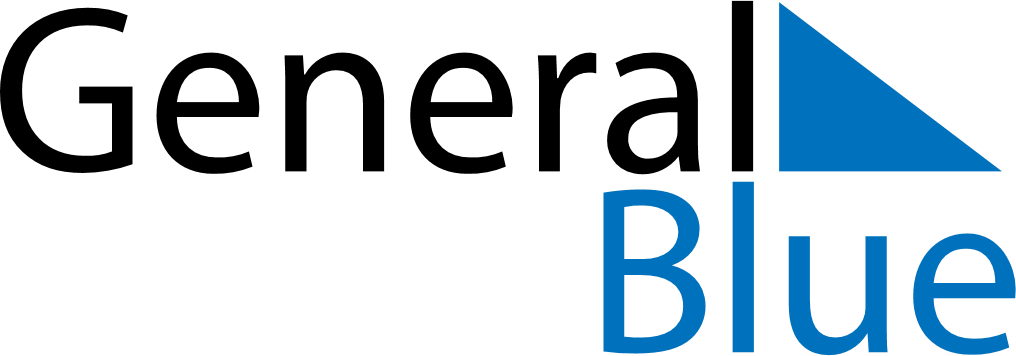 November 2024November 2024November 2024November 2024ChinaChinaChinaSundayMondayTuesdayWednesdayThursdayFridayFridaySaturday11234567889101112131415151617181920212222232425262728292930